Statement of Purpose:The BART Board of Directors established the BART Police Citizen Review Board (BPCRB) to increase visibility for the public into the delivery of BART Police services, to provide community participation in the review and establishment of BART Police Department policies, procedures, practices and initiatives, and to receive citizen complaints and allegations of misconduct by BART Police Department employees. The BPCRB is an advisory committee that reports to the BART Board of Directors. Meetings are generally held once per month, and service on the BPCRB is voluntary.Duties and Responsibilities:Receive citizen allegations of on-duty police misconduct Participate in recommending appropriate disciplinary action Advise Board of Directors, Independent Police Auditor and Police Chief Review, recommend and monitor implementation of changes to police policies, procedures & practices Meet periodically with representatives of the BART Police associationsParticipate in community outreachReimbursement:BPCRB members volunteer their service and do not receive compensation; however, members are reimbursed for expenses incurred for public transportation to and from regular or special meetings.Composition:The BPCRB is comprised of 11 members:One member appointed by each of the nine members of the BART Board of DirectorsOne public-at-large member appointed jointly by the BART Board of DirectorsOne member appointed jointly by the two BART Police associationsMember Qualifications:Resident of the following counties: Alameda, Contra Costa San Mateo or San FranciscoFair minded and objectiveDemonstrated commitment to community serviceNot currently employed in a law enforcement capacity, either sworn or non-sworn Not a relative of current or former BART Police Department personnelNo felony convictionsCode of Ethics:Members of the BPCRB shall adhere to the National Association for Civilian Oversight of Law Enforcement (NACOLE) code of ethics.  (Visit www.nacole.org for more details)Confidentiality:Members of the BPCRB shall adhere to all applicable local, state and federal laws regarding confidentiality.Meetings/Attendance:The BPCRB generally meets once a month. All meetings are conducted in compliance with California’s Brown Act law. Members who miss three regularly scheduled meetings per fiscal year are subject to removal from the BPCRB.  However, temporary leaves of absence may be granted.Duration of Service:All appointments to the BPCRB are for a term of  two (2) years and there are no term limits.Reporting:The BPCRB is responsible for preparing quarterly and annual reports of its activities to the Board of Directors. The Office of the District Secretary facilitates the preparation of BPCRB reports.Training:BPCRB members receive periodic training on a wide variety of matters relevant to their responsibilities.Visit Our Site:https://www.bart.gov/about/bod/advisory/crb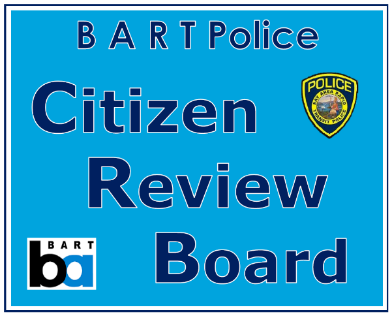 